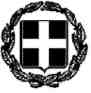 ΠΡΑΚΤΙΚΑ 27ης ΕΚΤΑΚΤΗΣ ΣΥΝΕΔΡΙΑΣΗΣ ΟΙΚΟΝΟΜΙΚΗΣ ΕΠΙΤΡΟΠΗΣ ΔΗΜΟΥ ΛΑΥΡΕΩΤΙΚΗΣΤΗΣ 15ης ΝΟΕΜΒΡΙΟΥ 2021ΘΕΜΑ: Λήψη απόφασης περί παραίτησης από την με αριθμ. κατάθ.Ε1287/2017 αίτηση αναίρεσης του Δήμου Λαυρεωτικής κατά της ΔΕΗ Α.Ε., ενώπιον του Συμβουλίου της Επικρατείας (Β’ Τμήμα) – ορισμός πληρεξούσιου δικηγόρουΑρ. Απόφ.: 290/2021	Ο κος Πρόεδρος, μετά τη διαπίστωση της νόμιμης απαρτίας (άρθρο 75, παρ.1 του Ν.3852/2010), κήρυξε της έναρξη της συνεδρίασης και εισηγούμενος το 1ο θέμα της ημερήσιας διάταξης περί «παραίτησης από την με αριθμ. κατάθ.Ε1287/2017 αίτηση αναίρεσης του Δήμου Λαυρεωτικής κατά της ΔΕΗ Α.Ε., ενώπιον του Συμβουλίου της Επικρατείας (Β’ Τμήμα) – ορισμού πληρεξούσιου δικηγόρου» έθεσε υπόψη των μελών της Οικονομικής Επιτροπής ότι η συνεδρίαση πραγματοποιείται εκτάκτως διότι δικάσιμος έχει οριστεί η 17η Νοεμβρίου 2021 και θα πρέπει να γίνει η κατάθεση της παραίτησης το συντομότερο δυνατό. 	Λαμβάνοντας υπόψη τα ανωτέρω, η Οικονομική Επιτροπή απεφάνθη ομόφωνα για το κατεπείγον του θέματος της ημερήσιας διάταξης και τον κατεπείγοντα χαρακτήρα της συνεδρίασης.	Ακολούθως, ο κος Πρόεδρος έθεσε υπόψη των μελών της Οικονομικής Επιτροπής τα ακόλουθα: Το υπ’ αριθμ. πρωτ: ΔΥΣ/ Ε.Κ. 157025/18.10.2021 έγγραφο της ΔΕΗ Α.Ε., που αφορά την έγκριση εξωδικαστικού συμβιβασμού μεταξύ αυτής και του Δήμου Λαυρεωτικής για την καταβολή ανταποδοτικών τελών και φόρων για τα έτη 2015 και μετά.	Το από 20.10.2021 πρακτικό της Επιτροπής Συμβιβαστικής Επίλυσης Φορολογικών Διαφορών και Αμφισβητήσεων.	Την υπ’ αριθμ.285/2021 απόφαση Οικονομικής Επιτροπής Δήμου Λαυρεωτικής με την οποία έγινε η αποδοχή του αιτήματος της ΔΕΗ Α.Ε. για την εξωδικαστική επίλυση της διαφοράς μεταξύ αυτής και του Δήμου Λαυρεωτικής. Η ανωτέρω απόφαση διαβιβάσθηκε προς έγκριση στο Δημοτικό Συμβούλιο.	Στις 17 Νοεμβρίου 2021 πρόκειται να συζητηθεί ενώπιον του Β’ Τμήματος του Συμβουλίου της Επικρατείας η με αριθμ. καταθ. Ε1287/2017 αίτηση αναίρεσης του Δήμου Λαυρεωτικής κατά της ΔΕΗ Α.Ε.	Σύμφωνα με τις διατάξεις της παρ.1 του άρθρου 72 του Ν.3852/2010, όπως αντικαταστάθηκε με την παρ.1 του άρθρου 40 του Ν.4735/2020, η Οικονομική Επιτροπή «…ι) Αποφασίζει για την υποβολή προσφυγών στις διοικητικές αρχές και αποφασίζει για την άσκηση ή μη όλων των ένδικων βοηθημάτων και των ένδικων μέσων, καθώς και για την παραίτηση από αυτά …»	Με βάση τα ανωτέρω, ο κος Πρόεδρος πρότεινε την παραίτηση του Δήμου από την με αρ. καταθ. Ε1287/2017 αίτηση αναίρεσης και κάλεσε τα μέλη της Οικονομικής Επιτροπής να αποφασίσουν σχετικά.Η Οικονομική Επιτροπήαφού άκουσε την εισήγηση του κου Προέδρου, έλαβε υπόψη:τις διατάξεις της παρ.1 του άρθρου 72 του Ν.3852/2010, όπως αντικαταστάθηκε με την παρ.1 του άρθρου 40 του Ν.4735/2020,το υπ’ αριθμ. πρωτ. ΔΥΣ/Ε.Κ. 157025/6138/18.10.2021 έγγραφο της ΔΕΗ Α.Ε. την υπ’ αριθμ.285/2021 απόφαση Οικονομικής Επιτροπής και έπειτα από διαλογική συζήτησηαποφασίζει ομόφωναΑ. Παρέχει την εντολή και την πληρεξουσιότητα στο Δικηγόρο Αθηνών Δρ. Απόστολο Παπακωνσταντίνου, βασικό εταίρο της Δικηγορικής Εταιρείας με την επωνυμία «ΑΠ. ΠΑΠΑΚΩΝΣΤΑΝΤΙΝΟΥ – Ν.Κ. ΧΛΕΠΑΣ & ΣΥΝΕΡΓΑΤΕΣ» (Ap. Papaconstantinou & Partners Law Firm) (Α.Μ. Δ.Σ.Α. 80036), που εδρεύει στην Αθήνα, οδός Πατριάρχου Ιωακείμ αριθμ. 30-32, Κολωνάκι, να παραιτηθεί από την με αρ. κατ.: Ε1287/2017 αίτηση αναίρεσης του Δήμου Λαυρεωτικής κατά της ΔΕΗ Α.Ε., που πρόκειται να συζητηθεί κατά τη δικάσιμο της 17ης Νοεμβρίου 2021 ενώπιον του Συμβουλίου της Επικρατείας (Β’ Τμήμα).Το παρόν πρακτικό αφού συντάχθηκε, διαβάσθηκε και βεβαιώθηκε, υπογράφεται ως ακολούθως.ΕΛΛΗΝΙΚΗ ΔΗΜΟΚΡΑΤΙΑΝΟΜΟΣ ΑΤΤΙΚΗΣΔΗΜΟΣ ΛΑΥΡΕΩΤΙΚΗΣΗμερομηνία συνεδρίασης:15 Νοεμβρίου 2021Ημέρα και ώρα συνεδρίασης:Δευτέρα, ώρα 17:00 (δια περιφοράς)Ημερομ. επίδοσης πρόσκλησης:15.11.2021Αριθμός μελών:7Παρόντα μέλη:6Δημήτριος Λουκάς, Δήμαρχος Λαυρεωτικής, Χαράλαμπος Ζαγουρής, Ασπασία Αργεντίνη, Αθανάσιος Μακροδημήτρης, Κωνσταντίνος Λεβαντής, Σταύρος Κρητικός Δημήτριος Λουκάς, Δήμαρχος Λαυρεωτικής, Χαράλαμπος Ζαγουρής, Ασπασία Αργεντίνη, Αθανάσιος Μακροδημήτρης, Κωνσταντίνος Λεβαντής, Σταύρος Κρητικός Δημήτριος Λουκάς, Δήμαρχος Λαυρεωτικής, Χαράλαμπος Ζαγουρής, Ασπασία Αργεντίνη, Αθανάσιος Μακροδημήτρης, Κωνσταντίνος Λεβαντής, Σταύρος Κρητικός Δημήτριος Λουκάς, Δήμαρχος Λαυρεωτικής, Χαράλαμπος Ζαγουρής, Ασπασία Αργεντίνη, Αθανάσιος Μακροδημήτρης, Κωνσταντίνος Λεβαντής, Σταύρος Κρητικός Απόντα μέλη: 1Αρετούσα Μακρή Αρετούσα Μακρή Αρετούσα Μακρή Αρετούσα Μακρή Παρούσας της γραμματέως Γαϊτανιώς ΜαργαρίτηΠαρούσας της γραμματέως Γαϊτανιώς ΜαργαρίτηΠαρούσας της γραμματέως Γαϊτανιώς ΜαργαρίτηΠαρούσας της γραμματέως Γαϊτανιώς ΜαργαρίτηΟ ΠρόεδροςΔημήτρης ΛουκάςΔήμαρχος Λαυρεωτικής                         Τα Μέλη